B-tytöt vanhempainpalaverimuistio 7.9.2023    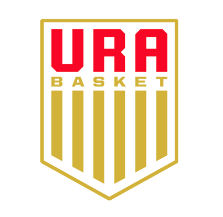 Syksyn otteluohjelma ja pelitU16 läntisen alueen 1-divari jossa 11 joukkuetta eli 10 peliä syksyllä (1- ja 2-divari yhdistettiin samaksi sarjaksi)19 pelaajaa B-tyttöjen joukkueessa tällä hetkellämahdollisesti keväällä ilmoittaudutaan kahteen sarjaanpeleihin ilmoittautuminen edellisen viikon sunnuntaina, peliviikon maanantaina valmennus ilmoittaa pelaajat (12 mahtuu peliin mukaan)kotipeleihin lisäksi 2 tyttöä opettelemaan pöytäkirjatehtäviin ja kelloon vanhempien kanssaTreenityhdessä C-tyttöjen kanssa 4 krt viikossa keskiviikkona punttitreeni Monnarin salilla treenien yhteydessäTurnauksetAnd1 Salossa mietinnässä loppiaisenaRuotsin turnaus keväällä? Esimerkiksi Lampe-turnaus TukholmassaPelimatkatkimppakyydein vieraspeleihin (kuskit sovitaan wa ryhmässä)kuskille maksu riippuen matkan pituudesta sekä kuinka monta tyttöä on kyydissä esimerkiksi (Tampere, Nokia 15-20€ per tyttö), (Loimaa, Forssa, Perniö 10-15€ per tyttö)Varainkeruukotipeleissä buffet (Johanna Ojala on buffetvastaava)Kino Piispanristiltä on tilattu leffalippupaketteja myytäväksi (sis. 2 lippua, popparit+juoma). Paketin hinta on 35€ josta joukkue saa 5€. Paketteja on tilattu myytäväksi n. 4 kpl per tyttö. Myymättä jääneet saadaan palauttaa takaisin.Sponsorit lämppäpaitaan viimeistään su 17.9. mennessäB-tyttöjen joukkuekuvan alle voi myydä myös sponsorin kausijulkaisuunNick’s Food & Design lahjakorttien myyminen joulun alla?Inventaario S-Market Manhattan tulossa tammikuun 1. viikollaStadium B-tytöt kannatusjäsenyys sekä yhteistilausten bonusSolid Sport pelien kuvaaminen?tehdäänkö oma Gutz-yhteistilaus? Tarvitseeko tytöt esim. trikooalushousuja pelihousujen alle..talkoovuoro pe 6.10 edustusjoukkueen pelin aikana (järjestetään esim. heittokisa, arpajaiset?) Joukkue-esittely pelin väliajallaPäätettiin että kerätään joukkuemaksu 50€ per tyttö syksyllä esim. tuomarimaksuja ja muita kuluja varten. Sponsorin hankkinut ei tarvitse maksaa tätä maksua.Toimitsijat peleihintehdään lomake johon saa itse merkata minkä vuoron haluaa (5 kotipeliä tulossa)tarvittaessa määrätään tehtävään (tämän voi itse vaihtaa jonkun kanssa jos estynyt)apua ja neuvoa saa tehtäviin (pöytään saa mielellään tulla harjoittelemaan ja tueksi)pidetään heittokelloa jos osaava henkilö pääsee tulemaanPalaute Riinalle ja Jonnalle saa laittaa palautetta/kommentteja/kysymyksiä suoraan viestillänimetöntä palautetta voi antaa joukkueenjohtajan Tiinan kautta joka välittää ne valmennukselleYhteistä tekemistämietinnässä syksylle B-joukkueen yhteinen päivä/ilta, ehdotuksia otetaan vastaanpikkujoulut joko oman joukkueen kesken tai yhdessä C-tyttöjen kanssa